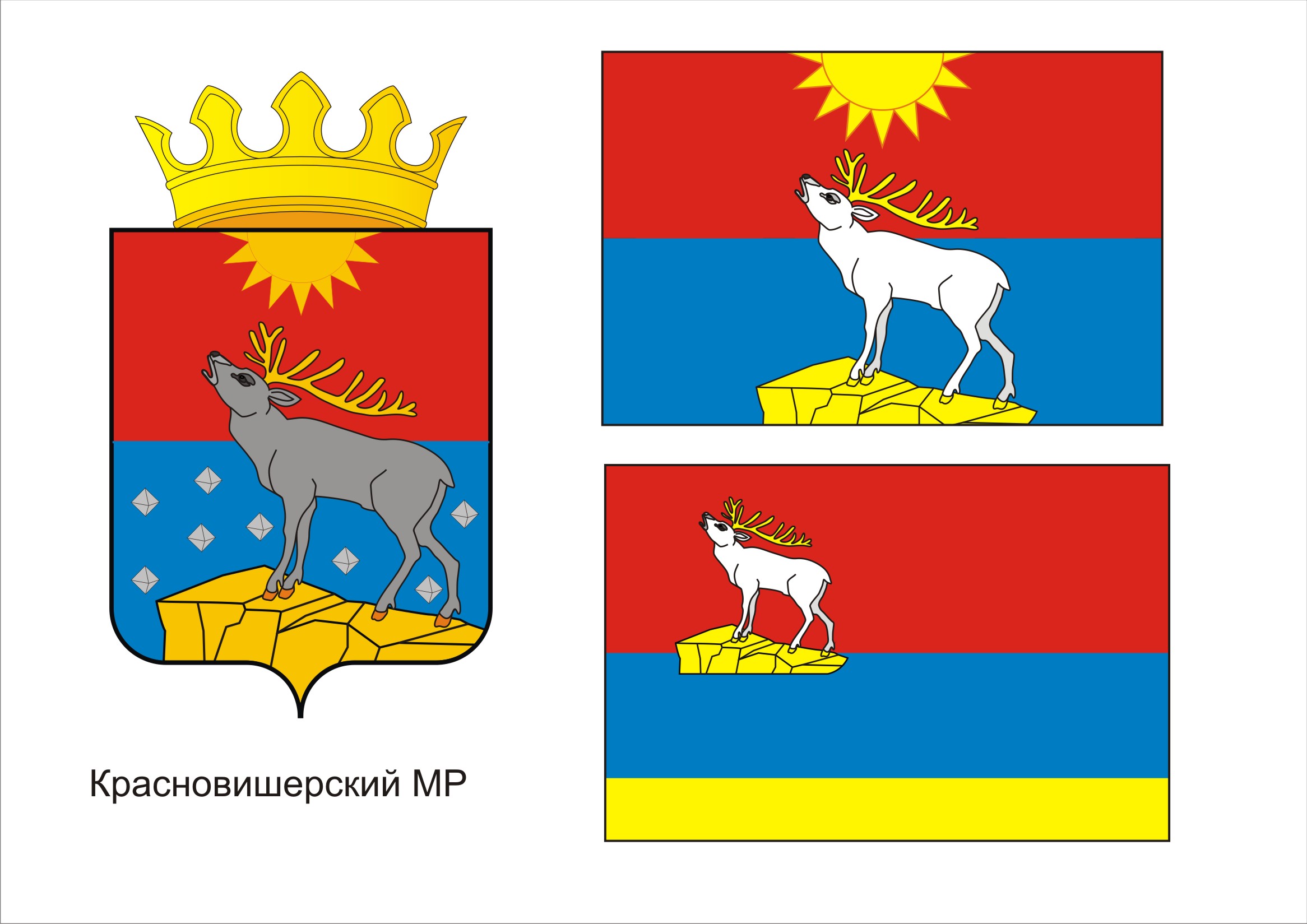 П О С Т А Н О В Л Е Н И ЕАДМИНИСТРАЦИИКРАСНОВИШЕРСКОГО ГОРОДСКОГО ПОСЕЛЕНИЯПЕРМСКОГО КРАЯ19.03.2015								            № 142О подготовке объектов ЖКХ и социальнойсферы к работе в осеннее-зимний период 2015-.г.В соответствии с постановлением администрации Красновишерского муниципального района от 04.03.2015 № 326 «О подготовке объектов жилищно-коммунального хозяйства и социальной сферы района к работе в осенне-зимний период 2015-2016 годов» и в целях своевременной и качественной подготовки объектов жилищно-коммунального хозяйства городского поселения и объектов социальной сферы к работе в осенне-зимний период 2015-2016 гг.ПОСТАНОВЛЯЮ:1. Утвердить: 1.1.  план-график подготовки жилищного фонда и объектов соцкультбыта к работе в осенне-зимний период 2015-2016гг. (приложение 1);1.2.  график проведения совещаний по подготовке жилищного фонда к работе в зимних условиях с управляющими компаниями, ТСЖ и ресурсоснабжающими организациями ( приложение 2);2. Руководителям ресурсоснабжающих организаций, управляющих и обслуживающих компаний, председателям ТСЖ, МБУ «ЦОД», МУП «Комус»:2.1. в срок до 27 марта . произвести обследование состояния жилфонда, объектов социальной и коммунальной сферы, электро-, тепло-, газо- водоснабжения, водоотведения, дренажных систем и необходимой техники  для подготовки к эксплуатации в осенне-зимний период 2015-2016 гг;2.3.    не позднее 30 марта . предоставить в отдел ЖКХ :2.3.1. плановые сведения по форме 1-ЖКХ/зима срочная (приложение 3);2.3.2. планы-графики подготовки котельных и тепловых сетей к зиме (приложения 4,5); 2.3.3 информацию об имеющейся задолженности за топливно-энергетические ресурсы, при её наличии обеспечить погашение задолженности за ТЭР до 15 мая 2015 года путем заключения соглашений с ресурсоснабжающими организациями;2.3.4 копии соглашений с ресурсоснабжающими  организациями (приложение 9);2.3.5 пообъектные планы подготовки объектов жилищно-коммунальной сферы и объектов соцкультбыта с указанием адресов, видов и объемов работ, сроков выполнения, источников финансирования и лиц, ответственных за выполнение указанных мероприятий (приложения 10,11);2.4. в период с 01 июня по 01 октября 2015 года до 28 числа отчётного месяца предоставлять в отдел ЖКХ администрации городского поселения :2.4.1. сведения о ходе выполнения планов подготовки к работе в осеннее- зимний период 2015-2016 годов по форме 1-ЖКХ/зима срочная (приложение 3);2.5  в период с 01 июня по 01 сентября 2015 года до 28 числа отчётного месяца предоставлять в отдел ЖКХ администрации городского поселения 2.5.1. паспорта готовности жилых домов (зданий соцкультбыта) к эксплуатации в зимних условиях (приложения 6,6а);2.4.2.  акты готовности систем отопления и тепловых сетей потребителя к эксплуатации в отопительном периоде (приложение 7);2.4.3. акты обследования технического состояния дымоходов и вентиляционных каналов (приложение 8).3. Отделу ЖКХ администрации городского поселения не позднее 29 числа отчётного месяца предоставлять специалистам управления строительства, энергетики и ЖКХ администрации района необходимую информацию о ходе подготовки объектов ЖКХ к работе в осенне-зимний период 2015-2016 гг. 4. Закончить подготовку объектов жилищно-коммунального хозяйства городского поселения к работе в зимний период 2015-2016 гг. не позднее 01.09.2015 г.5. Считать утратившим силу  постановление администрации городского поселения от 18.03.2014 № 93 «О подготовке объектов ЖКХ и социальной сферы к работе в осеннее-зимний период 2014-2015г.г.»6. Опубликовать настоящее постановление на официальном сайте Красновишерского городского поселения.7. Контроль за исполнением настоящего постановления возложить на заместителя главы, начальника ОЖКХ администрации Красновишерского городского поселения.Глава администрацииКрасновишерского городского поселения                                                                      Т.Г. ФедосимоваПриложение 1                       к Постановлению                        администрации городского                        поселения от 19.03.2015 № 142ПЛАН-ГРАФИКподготовки жилищного фонда и объектов соцкультбытак работе в осенне-зимний период 2015-2016 гг.                       Приложение 2                       к постановлению                        администрации городского                        поселения от 19.03.2015 № 142Графикпроведения совещаний с руководителями коммунальных службпо подготовке жилищно- коммунального хозяйства и объектовсоциальной сферы к работе в осеннее-зимний период 2015-.г.                                                                                                    Приложение 4                       к Постановлению                        администрации городского                        поселения от 19.03.2015 № 142ПЛАН-ГРАФИК                                      подготовки тепловых сетей к зиме                     Приложение 5                         к П остановлению                          администрации городского                          поселения от 19.03.2013 № 142ПЛАН-ГРАФИКподготовки котельных к зиме 2015-.г.местонахождение, наименование, вид собственности (муниципальная, ведомственная, частная) котельной ________________________________________________________________________Примечание: 1. Графики подготовки котельных должны составляться по каждой котельной отдельно.2. Срок окончания подготовки оборудования должен быть не позднее 01 сентября 2015 года. Приложение 6                        к Постановлению                         администрации городского                         поселения от 19.03.2015 № 142П А С П О Р Тготовности здания  соцкультбыта  к эксплуатации в зимних условияхгородской округ  _________________ муниципальный район ______________________________ городское (сельское) поселение муниципального района ________________________________________________________________________________________адрес________________________________________________________________________________________________________________________________принадлежность объекта _______________________________________________________________ ___________________________2015 г.    1. ОБЩИЕ СВЕДЕНИЯ1. Год постройки ______________________________________________________________________________________________2. Характеристика:    износ в %_______________этажность_______________подъездов___________квартир_________________________________     наличие подвалов, цокольных этажей,  м² общей площади _________________________________________________________    общая площадь здания,  м²_________________________ жилая площадь,  м²__________________________________________    площадь мест общего пользования,  м²__________________________________________________________________________    площадь нежилых помещений,  м²_____________________________________________________________________________3. Характеристика инженерного оборудования,  их количество_________________________________________________________________________________________________________________________________________________________________________________________________________________________________________________________________________________4. Источники:    теплоснабжения_____________________________________________________________________________________________газоснабжения ______________________________________________________________________________________________твердого и жидкого топлива___________________________________________________________________________________энергоснабжения ____________________________________________________________________________________________                   системы АПЗ и дымоудаления ________________________________________________________________________________2. РЕЗУЛЬТАТЫ ЭКСПЛУАТАЦИИ ОБЪЕКТА В ЗИМНИХ УСЛОВИЯХПРОШЕДШЕГО 2014-.3. ОБЪЕМЫ ВЫПОЛНЕННЫХ РАБОТ ПО ПОДГОТОВКЕ ОБЪЕКТАК РАБОТЕ В  ЗИМНИХ УСЛОВИЯХ  2015-.4. РЕЗУЛЬТАТЫ ПРОВЕРКИ ГОТОВНОСТИ ОБЪЕКТА К ЗИМЕ 2015-2016 гг.Комиссия в составе:Председатель комиссии: _______________________________________________________________________________________Члены комиссии:___________________________________________________________________________________________________________________________________________________________________________________________________________произвела проверку вышеуказанного объекта:Решение комиссии: объект к эксплуатации в зимних условиях:подготовлен_______________________________________________________________________________________________________________________________________________________________________________________________________________                                          (не подготовлен) ______________________________________________________________________________________________ _____________________________________________________________________________________________________________Подписи:Председатель комиссии________________________________________________________________________________________Члены  комиссии _____________________________________________________________________________________________________________________________________________________________________________________________________________________________________________________________________________________________________________________________________________________Разрешаю эксплуатацию здания  в зимних условиях 2015-2016 годов Представитель собственника  здания ____________________Приложение 6а                        к Постановлению                         администрации городского                         поселения от 19.03.2015 № 142ПАСПОРТготовности жилого дома к эксплуатации в зимних условияхгородской округ  _________________ муниципальный район_Красновишерское  городское (сельское) поселение Красновишерского  муниципального района___________________________________________________________адрес _____________________________________________________________________принадлежность объекта_________________________________________________________2014г.1. ОБЩИЕ СВЕДЕНИЯ1. Год постройки ___________________________________________________________________________________2. Характеристика:износ в _________подъездов___________квартир____________________________ наличие подвалов, цокольных этажей, м² общей площади________________________________________________общая площадь дома, м²_____________________ жилая площадь, м²_____________________________________площадь мест общего пользования, м²_______________________________________________________________площадь  нежилых помещений, м² ____________________________________________________________________3. Характеристика инженерного оборудования, их количество__________________________________________________________________________________________________________________________________________________________________________________________________________________________________________________________________________________________________________________________________________________4. Источники:теплоснабжения ______________________________________________________________________газоснабжения _____________________________________________________________________твердого и жидкого топлива________________________________________________________________ энергоснабжения ________________________________центральное___________________________    системы АПЗ и дымоудаления ______________________________________________________________________2. Результаты эксплуатации объекта в зимних условиях прошедшего 2014-.г.3. Объемы выполненных работ по подготовке объекта к работе в зимних условиях 2015-.г.4. Результаты проверки готовности объекта к зиме 2015-2016г.г.Комиссия в составе:Председатель комиссии:  Члены комиссии:___________________________________________________________________________________________________________________________________________________________произвела проверку вышеуказанного объекта:Решение комиссии: объект к эксплуатации в зимних условиях: подготовлен ______________________________________________________________________ (не подготовлен) _______________________подготовлен_______________________________Подписи:Председатель комиссии ___________________________________________Члены комиссии ____________________________________________________________________________________________________________________________________________________________________Разрешаю эксплуатацию здания  в зимних условиях 2015-2016 годов Представитель собственника здания ___________________________________________________ Приложение 7                        к Постановлению                         администрации городского                         поселения от 19.03.2015 № 142Абонент №_____________________Адрес:________________________________________________________АКТготовности систем отопления и тепловых сетей потребителяк эксплуатации в отопительном периоде 2015 – . г.Населенный пункт _____г.Красновишерск_____________________________________________ «____»__________2015 г.Мы, нижеподписавшиеся, представитель теплоснабжающей организации __________________________________________________________________________________(должность, Ф.И.О.)и представитель потребителя _________________________________________________________(наименование организации)в лице главы администрации _________________________________________________________(должность, Ф.И.О.)произвели приемку сетей отопления зданий____________________________________________и тепловых сетей __________________________________________________________________Результаты испытаний и осмотра следующие:1. При гидравлическом испытании давление было поднято до требуемого по инструкции  _______________кгс/см2.При этом:а) по истечении 15 мин. после отключения пресса стрелка упала до __________кгс/см2;б) удельная утечка воды на 1м3 объема не превышала ______________________т/ч.м3.2. При осмотре системы обнаружены следующие дефекты:а) по утеплению зданий _______________________________________________________б) по изоляции _______________________________________________________________в) по приборам _______________________________________________________________г) по кранам _________________________________________________________________3. Состояние люков на внешних сетях потребителя ________________________________ __________________________________________________________________________________4. Промывка сети и системы ___________________________________________________ __________________________________________________________________________________Установленные настоящим актом дефекты потребитель обязан устранить к _____________________________________________________________________________________________При условии устранения вышеуказанных дефектов система может быть допущена к подключению к тепловой сети теплоснабжающей организации.Представитель теплоснабжающей организации _________________________________________Представитель потребителя__________________________________________________________Дефекты устранены, система абонента заполнена и считается принятой с «____»_______20__ г.Представитель теплоснабжающей организации _________________________________________Представитель потребителя_________________________________________________________Приложение 8                        к Постановлению                         администрации городского                         поселения от 19.03.2015 № 142АКТ                          обследования технического состояния дымоходови вентиляционных каналов_______________2015 г.Мы, нижеподписавшиеся  ___________________________________________________________ и представители предприятия, обслуживающего жилищный фонд __________________________________________________________________________________составили настоящий акт в том, что произведено обследование технического состояния дымоходов и вентиляционных каналов в доме № ___ по ул. ___________________________________с целью установления их пригодности для отвода продуктов сгорания.Результаты обследования:При задымлении дымоходов дым проник в помещения квартир №№_______________________________________Заключение: дымоходы для отводов продуктов сгорания в квартирах №№___________________________________________________________________________________________________________________________(пригодны, непригодны)Вентиляционные каналы в квартирах №№________________________________________________________________________________________________________________________________________________________________(пригодны, непригодны)Подписи комиссии: _____________________________________________________________________________Приложение9                       к постановлению                        администрации городского                        поселения от 19.03.2015 № 142СОГЛАШЕНИЕо погашении задолженностиг. Красновишерск   					          «____» _______20___г ______________________________________________________________________наименование ресурсоснабжающего предприятияв лице ______________________________________________________________________руководитель, фамилия, имя, отчество______________________________, действующего на основании _________________________,______________________________________________________________________,наименование предприятия – потребителя энергоресурсовдействующего на основании ________________________________________________________,заключили настоящее соглашение о погашении задолженности в сумме _________________________________________________________________________тыс.руб., в т.ч НДС, на период с___________________201__ г. по ____________________ 201__ г._______________________________	      ___________________________________наименование предприятия – поставщика услуг	       наименование предприятия – потребителя услуг_______________________________	      __________________________________________________________________	      __________________________________________________________________	      __________________________________________________________________	      ___________________________________               подпись руководителя			     подпись руководителяМ. П.						      М. П.СОГЛАСОВАНОГлава администрации поселения_______________________________                                подписьМ. П.Приложение10                       к Постановлению                        администрации городского                        поселения от 19.03.2015 № 142ПЛАНтекущего ремонта общего имущества жилых домов для подготовки жилфонда к работе в зимний период 2015-2016г.г.____________________________________________________________________(наименование управляющей компании)Руководитель                                                                ____________________________________Приложение 11                       к Постановлению                        администрации городского                        поселения от 19.03.2015 № 142ПЛАНтекущего ремонта объектов социальной сферы для подготовки  к работе в зимний период 2015-.г.____________________________________________________________________(наименование учреждения)Руководитель                                                                ____________________________________№п/пЖилищный фонд и объекты инженерной инфраструктурыЖилых домов,шт.Жилых домов,шт.Жилых домов,шт.Кол-во прожи- вающих человекГрафик готовности жилых домов по состоянию на:График готовности жилых домов по состоянию на:График готовности жилых домов по состоянию на:№п/пЖилищный фонд и объекты инженерной инфраструктурыкол-воиз них с цент-ральным отопле-ниемобщая пло-щадь,кв.м.Кол-во прожи- вающих человек01.07.201501.08.201501.09.2015IЖилые дома, находящиеся в управлении:1.ООО «Наш дом»2727356131478918272.ООО «Управляющая компания «Жилищные технологии»959513230772363264953.ООО «Жилищно-коммунальное обслуживание»»775384287247Итого:12913017330490014386129II1. ТСЖ «Нефтяник»111154554712. ТСЖ «Дзержинского,24»1138991901III1. Дома, выбравшие непосредственный способ управления6723051337525184224448672ВСЕГО:80343632250014922267534803IVОбъекты соцкультбыта1.Клуб п. Набережный11263,812.Клуб п. Нефтяник11337,2113.Дом спорта11542,01Итого:331143,013№ п/пПовестка дняДата, времязаседания        1.   Формирование плана мероприятий по подготовке объектов ЖКХ к работе в зимних условиях (руководители управляющих и обслуживающих компаний, ООО «Теплосети»,  МУП «Водоканал-1», МУП «Комус», МУ «ЦОД», ТСЖ)Каб.212в 14-0014.04.2015г.     2.   Отчет руководителей управляющих и обслуживающих компаний, председателей ТСЖ, представителей домов, выбравших непосредственный способ управления о ходе выполнения мероприятий по подготовке жилфонда к работе в зимних условиях.   Отчет руководителей коммунальных предприятий о ходе выполнения мероприятий по ремонту котельных, наружных инженерных сетей.Каб.212в 14-00(2 раза в месяц)26.05.2015 г.09.06.2015 г. 23.06.2015 г. 14.07.2015 г. 28.07.2015 г. 11.08.2015 г. 25.08.2015 г.08.09.2015 г.      3.   Отчет руководителя ЦОД о подготовке объектов соцкультбыта к работе в зимних условиях.Каб.212.в 14-00 12.08.2015 г.      4.   Отчет руководителя МУП «КОМУС» о выполнении мероприятий по подготовке снегоуборочной техники, заготовке противогололедных материалов.   Отчет руководителя ЦОД о подготовке объектов соцкультбыта к работе в зимних условиях.Каб.212.в 14-0009.09.2015 г.№ п/пТепловые сетиКоличество, кмПо состоянию на:По состоянию на:По состоянию на:По состоянию на:№ п/пТепловые сетиКоличество, км01.07.201501.08.201501.09.201515.09.20151Муниципальные2Ведомственные3Частные4БесхозяйныеИТОГО:№ппНаименование оборудованияСроки подготовки1Котлы2Газовое оборудование3Электрооборудование4КИП5Автоматика6Запасы топлива (окончательный срок 100% запаса)№п/пОсновные виды неисправностей (аварий) конструктивных элементов и инженерного оборудованияДатаПричина возникновения неисправностей (аварий)Отметка (дата) о выполненных работах по ликвидации неисправностей (аварий)№ п/пВиды выполненных работ по конструкциям здания и технологическому и инженерному оборудованиюЕдиницыизмеренияВсего по плану подготовки к зимеВыполненопри подготовке кзиме12345Объем работ1Ремонт кровли2Ремонт чердачных помещений, в т.ч.- утепление перекрытий- изоляция трубопроводов, вентиляционных коробов и камер, расширительных баков3Ремонт фасадов, в т.ч.- ремонт и покраска- герметизация швов- ремонт водосточных труб- утепление оконных проемов- утепление дверных проемов4Ремонт подвальных помещений, в т.ч.:- изоляция трубопроводов- ремонт дренажных и водоотводящих устройств5Ремонт покрытий дворовых территорий, в т.ч.:- отмосток- приямков6Ремонт инженерного оборудования, в т.ч.6.1. Центрального отопления:- радиаторов- трубопроводов- запорной арматуры- промывка и опрессовка6.2. Индивидуальных котлов отопления:- на газе- на твердом топливе6.3. Тепловых пунктов6.4.Элеваторных узлов6.5. Горячего водоснабжения:- трубопроводов- запорной арматуры- промывка и опрессовка6.6. Водопровода:- ремонт и замена арматуры- ремонт и изоляция труб6.7. Канализации:- ремонт трубопроводов- ремонт колодцев- промывка систем6.8. Электрооборудования:- ремонт световой электропроводки- ремонт силовой электропроводки- ремонт вводных устройств- ремонт электрощитовых- ремонт электродвигателей7 Другие работы№ппОсновные виды неисправностей (аварий) конструктивных элементов и инженерного оборудованияДатаПричина возникновения неисправностей (аварий)Отметка (дата) о выполненных работах по ликвидации неисправностей (аварий)12345№ппВиды выполненных работ по конструкциям здания и технологическому и инженерному оборудованиюЕдиницыизмере-нияВсего по плану подготовки к зимеВыполнено при подготовке к зиме12345Объем работ1Ремонт кровли2Ремонт чердачных помещений, в т.ч.- утепление перекрытий- изоляция трубопроводов, вентиляционных коробов и камер, расширительных баков3Ремонт фасадов, в т.ч.- ремонт и покраска- герметизация швов- ремонт водосточных труб- утепление оконных проемов- утепление дверных проемов4Ремонт подвальных помещений, в т.ч.:- изоляция трубопроводов- ремонт дренажных и водоотводящих устройств5Ремонт покрытий дворовых территорий, в т.ч.:- отмосток- приямков6Ремонт инженерного оборудования, в т.ч.6.1. Центрального отопления:- радиаторов- трубопроводов- запорной арматуры- промывка и опрессовка6.2. Индивидуальных котлов отопления:- на газе- на твердом топливе6.3. Тепловых пунктов6.4.Элеваторных узлов6.5. Горячего водоснабжения:- трубопроводов- запорной арматуры- промывка и опрессовка6.6. Водопровода:- ремонт и замена арматуры- ремонт и изоляция труб6.7. Канализации:- ремонт трубопроводов- ремонт колодцев- промывка систем6.8. Электрооборудования:- ремонт световой электропроводки- ремонт силовой электропроводки- ремонт вводных устройств- ремонт электрощитовых- ремонт электродвигателей7 Другие работы№ппМатериалы, из которых построены дымоходы и вент. каналыСечение дымоходов и вентканалов, см. Хсм№№ квартир, присоединенных к дымоходам и вентканаламГерметичность дымоходов и вентканаловСостояние дымоходов и вентканалов (очистка от сажи и мусора)Наличие тяги в дымоходах и вентканалахСостав оголовков дымовых трубЗаключение о пригодности дымоходов и вентканаловДымоходы1Обособленные дымоходы2Необособленные дымоходы3Дымоходы отсутствуют4Дымоходы в наружных стенах (размер от наружной стены до дыма в мм)5Расстояние до ближайшего наиболее высокого здания, а также до брандмауэрной стеныВентканалыОбособленные каналыудов.удов.удов.удов.№ппМесяц, годСумма12345ИТОГО:№ппНаименованиеобъектаВид работСрок исполнения Источник финансированияОтветственный исполнитель1.2.…№ппНаименованиеобъектаВид работСрок исполнения Источник финансированияОтветственный исполнитель1.2.…Здание клубаЗдание Дома спорта…